PLANO DE TRABALHODiscente:     Discente:     Discente:     Discente:     Código no Uni-FACEF:     Código no Uni-FACEF:     Curso:     Curso:     Semestre permitido para início do estágio curricular obrigatório:     Semestre permitido para início do estágio curricular obrigatório:     Semestre permitido para início do estágio curricular obrigatório:     Semestre permitido para início do estágio curricular obrigatório:     Jornada de trabalho:      horas por semanaJornada de trabalho:      horas por semanaJornada de trabalho:      horas por semanaJornada de trabalho:      horas por semanaÁrea/Setor:     Área/Setor:     Área/Setor:     Área/Setor:     Telefone: (     )      Telefone: (     )      Telefone: (     )      Telefone: (     )      E-mail:     E-mail:     E-mail:     E-mail:     Organização concedente:     Organização concedente:     Organização concedente:     Organização concedente:     Ramo de atividade:     Ramo de atividade:     Ramo de atividade:     Ramo de atividade:     Supervisor de estágio na organização:     Supervisor de estágio na organização:     Supervisor de estágio na organização:     Supervisor de estágio na organização:     Telefone/Ramal:     Telefone/Ramal:     Telefone/Ramal:     Telefone/Ramal:     E-mail:     E-mail:     E-mail:     E-mail:     Para preenchimento pela organização concedentePara preenchimento pela organização concedentePara preenchimento pela organização concedentePara preenchimento pela organização concedente1) Quais são os objetivos que a organização pode alcançar ao conciliar as horas de trabalho com as disciplinas cursadas pelo estudante, como estágio curricular supervisionado?1) Quais são os objetivos que a organização pode alcançar ao conciliar as horas de trabalho com as disciplinas cursadas pelo estudante, como estágio curricular supervisionado?1) Quais são os objetivos que a organização pode alcançar ao conciliar as horas de trabalho com as disciplinas cursadas pelo estudante, como estágio curricular supervisionado?1) Quais são os objetivos que a organização pode alcançar ao conciliar as horas de trabalho com as disciplinas cursadas pelo estudante, como estágio curricular supervisionado?Para preenchimento pelo discentePara preenchimento pelo discentePara preenchimento pelo discentePara preenchimento pelo discente1) Quais são as contribuições deste estágio supervisionado para reflexão e aplicação dos conhecimentos do curso de graduação realizado no Uni-FACEF?1) Quais são as contribuições deste estágio supervisionado para reflexão e aplicação dos conhecimentos do curso de graduação realizado no Uni-FACEF?1) Quais são as contribuições deste estágio supervisionado para reflexão e aplicação dos conhecimentos do curso de graduação realizado no Uni-FACEF?1) Quais são as contribuições deste estágio supervisionado para reflexão e aplicação dos conhecimentos do curso de graduação realizado no Uni-FACEF?2) Preencher o quadro  anexado na próxima página deste plano de estágio.2) Preencher o quadro  anexado na próxima página deste plano de estágio.2) Preencher o quadro  anexado na próxima página deste plano de estágio.2) Preencher o quadro  anexado na próxima página deste plano de estágio.Para preenchimento pelo Setor de Estágios no Uni-FACEFPara preenchimento pelo Setor de Estágios no Uni-FACEFPara preenchimento pelo Setor de Estágios no Uni-FACEFPara preenchimento pelo Setor de Estágios no Uni-FACEF1) Há compatibilidade entre o conteúdo da Matriz Curricular do Curso com o plano de atividades de estágio descrito no quadro em anexo? Sim    (      )     Não   (      )     Obs.:1) Há compatibilidade entre o conteúdo da Matriz Curricular do Curso com o plano de atividades de estágio descrito no quadro em anexo? Sim    (      )     Não   (      )     Obs.:1) Há compatibilidade entre o conteúdo da Matriz Curricular do Curso com o plano de atividades de estágio descrito no quadro em anexo? Sim    (      )     Não   (      )     Obs.:1) Há compatibilidade entre o conteúdo da Matriz Curricular do Curso com o plano de atividades de estágio descrito no quadro em anexo? Sim    (      )     Não   (      )     Obs.:2) Há compatibilidade entre horas-estágio supervisionado e carga horária das atividades propostas?    Sim   (      )    Não (       )    Obs.:2) Há compatibilidade entre horas-estágio supervisionado e carga horária das atividades propostas?    Sim   (      )    Não (       )    Obs.:2) Há compatibilidade entre horas-estágio supervisionado e carga horária das atividades propostas?    Sim   (      )    Não (       )    Obs.:2) Há compatibilidade entre horas-estágio supervisionado e carga horária das atividades propostas?    Sim   (      )    Não (       )    Obs.:	Manifestação de concordância entre as partes		Manifestação de concordância entre as partes		Manifestação de concordância entre as partes		Manifestação de concordância entre as partes	Supervisor de estágio da organização concedenteDiscente/EstagiárioDiscente/EstagiárioCoordenador de estágio no Uni-FACEFAssinatura:Assinatura:Assinatura:Assinatura:
Principais atividades que serão desempenhadas pelo aluno:Disciplinas cursadas pelo aluno que fornecem suporte ao desenvolvimento da respectiva atividade de trabalho: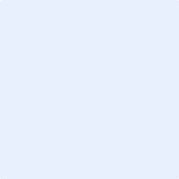 